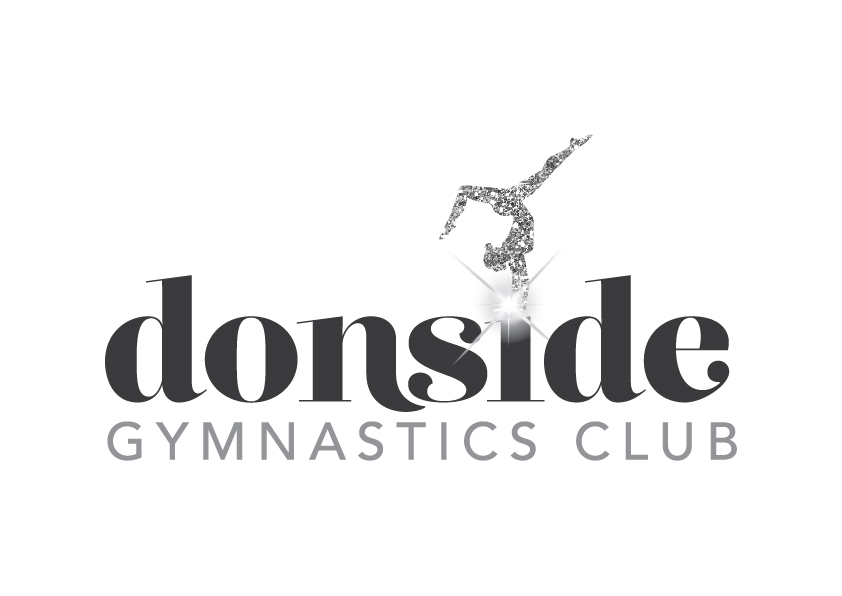 NEW!! ADVANCED RECREATIONAL CLASSThere will be an advanced recreational class beginning after the new year on a  Sunday from 1130 – 1330  the cost will be £11 for the class payable per term.If you are interested please contact Sandra Simpson on 07867 487682 ore-mail donsidegymnastics@btinternet.com